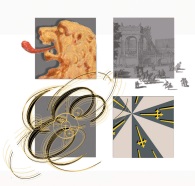 Formulaire de demande ou de renouvellementCarte de stationnement riverain – Année 2024Je soussigné(e), Nom : …………………………………………………………………………………… Prénom : ……………………………………………………………………………N° de registre national : …………………………………………………………………………………………………………………………………………………….Domicilié à 7850 ENGHIEN  - MARCQ – PETIT-ENGHIEN rue : ………………………………………………………………………………………………………………………………….……………..n° ……………………………ou second-résident à Enghien, rue………………………………………………………………………………………………….n° …………………………….Tél / GSM : ……………………………………………………… -  …………………………………………………………………………………………………………e-mail : ……………………………………………………………………………………………………………………………………………………………………………sollicite l’obtention d’une/de carte(s) de riverain pour le(s) véhicule(s) suivant(s) :sollicite le renouvellement de la/des carte(s) de riverain du/des véhicule(s) suivant(s) :Attention : En cas de demande de renouvellement de validité de carte pour un véhicule déjà renseigné, il ne faut plus joindre les pièces justificatives en annexe de la demande. Le service en charge du traitement des demandes se réserve le droit de vous demander une copie de ces documents s’il le juge nécessaire.Si le véhicule renseigné n’a pas encore fait l’objet d’une demande de carte de stationnement, il est nécessaire de prendre connaissance des points suivants :Documents à joindre à votre formulaire :  Copie recto/verso de votre carte d'identité.Pour chaque véhicule renseigné dans le tableau, copie recto/verso du certificat d’immatriculation au nom du demandeur ou des personnes faisant partie du ménage.Si vous travaillez dans le secteur intra-muros, tout document permettant d'attester que votre activité professionnelle se situe dans ce secteur.  Pour les employés : l’attestation de l'employeur dûment complétée et signée.Pour les indépendants, patrons, gérants, etc. : copie des statuts de la société, bail commercial, extrait de la Banque Carrefour des Entreprises justifiant de l'intérêt professionnel. Le cas échéant, documents supplémentaires :Si votre véhicule est au nom de la société pour laquelle vous travaillez : attestation de l’employeur (ou secrétariat social) attestant que le demandeur est l’utilisateur du véhicule.Si vous avez un véhicule de leasing : copie du contrat de leasing mentionnant le nom du demandeur ou d'un membre du ménage.Si votre véhicule est au nom d’une tierce personne : copie de la police d’assurance sur laquelle il est mentionné que l’intéressé a le droit de conduire le véhicule.Nous vous rappelons que le nombre de cartes est accordé suivant le nombre de permis de conduire présents dans le ménage. Le service Mobilité se réserve également le droit de vérifier cette information.Le soussigné certifie sur l’honneur que les informations fournies sont correctes.Date : 							Signature :----------------------------------------------------------------------------------------------------------- Le formulaire est à renvoyer complété et signé, accompagné des documents annexes à :Ville d'Enghien - Service Mobilité - Avenue Reine Astrid 18 B – 7850 ENGHIENIl n’est pas nécessaire de vous rendre à l’administration communale pour introduire votre demande de carte de stationnement. Le formulaire et ses annexes peuvent être envoyés par e-mail à mobilite@enghien-edingen.beMerci de privilégier la voie électronique.1Marque et modèle du véhiculeImmatriculation11Immatriculé au nom de :Immatriculé au nom de :2Marque et modèle du véhiculeImmatriculation22Immatriculé au nom de :Immatriculé au nom de :3Marque et modèle du véhiculeImmatriculation33Immatriculé au nom de :Immatriculé au nom de :4Marque et modèle du véhiculeImmatriculation44Immatriculé au nom de :Immatriculé au nom de :